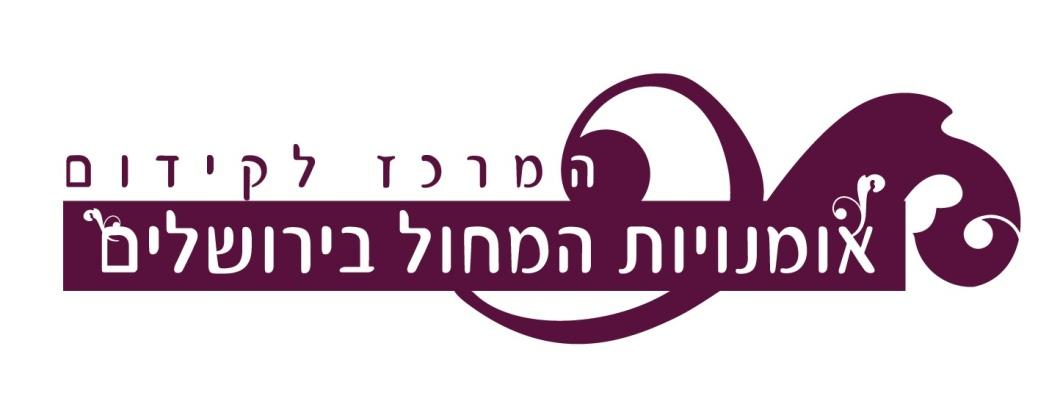 Student Registration formPicture (optional)Student’s first name:Student’s family name: Date of birth: Address: Parent’s name Parent’s phone number Email:                                                                                I intend to register to the following courses: Further information:Years of ballet training    modern     other I           hereby declare that I have read the studio’s registration and cancellations policy and agree to them. I also declare that my child is in proper medical condition to engage in intensive physical activity.Signed:   Date 